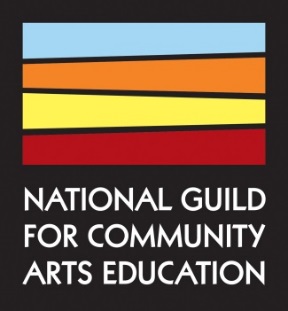 Membership Application FormOrganization Name:  Please choose a membership category:A Full Member is a tax-exempt organization or government agency, or division thereof, which offers arts learning opportunities and is committed to the values of quality, accessibility, and accountability. 	I certify that my organization subscribes to the National Guild’s philosophy (above) and code of best practices (page 4).  Please initial:       	 I have included proof of my organization’s tax-exempt status (i.e. IRS letter of determination sent along with this application to membership@nationalguild.org).An Education Affiliate is a for-profit organization that offers arts learning opportunities. Business Affiliate affords companies and organizations visibility and participation in the community arts education field.An Individual Affiliate is an individual who supports the National Guild’s mission and values.  	Students: I have submitted a copy of my valid student I.D. from a 2-4 year college/university degree program.Organizational Contact InformationThe following information will be supplied to the public online.Full Organization Name:      Address:      	City:      	State: 	Zip:      Phone:      	Fax:      	General Email:      Website:       :      	 :      	 :      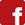 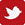 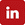 Other applicable social media platforms (e.g.: Instagram, YouTube, Pinterest, LinkedIn):Organizational DescriptionThe following information will be supplied to the public online (150 words).Organizational Profile (For Full Members and Education Affiliates only)Organizational role:Institution type (that best describes the structure of your independent institution or division)Year founded:      Primary disciplines offered: Dance	 Literary Arts	 Media Arts	 Music	 Theatre	 Visual Arts	 Not ApplicableSecondary disciplines offered: Dance	 Literary Arts	 Media Arts	 Music	 Theatre	 Visual Arts	 Not ApplicablePrograms offered: Arts for Social Justice  Arts in Correction/Juvenile Justice  Arts in Education (K-12 schools)  Arts Therapy  Creative Aging (55+)  Creative Placemaking  Creative Youth Development  Culturally Specific  Early Childhood  Individual/Group Instruction  Pedagogical Training (Higher Ed)  Performance Ensemble  Pre-Professional  Professional Development for Educators  Special NeedsPrimary ContactThe Primary Contact will be the main contact person from your organization whom both the National Guild and fellow members may contact regarding membership, questions about your organization, or collaboration efforts.
Primary Contact Name:       Position:      Phone:      	ext.      	Email:       Use other mailing address:      How did you hear about us? 	Referred by a current member. Individual name:      	Referred by my local arts agency	Attended a Guild conference, webinar, or event. Name of Event:      	Year:      	Found the Guild website in a google search or through social mediaAnnual Membership DuesMembership dues for Full and Education Affiliate members are based on the organization’s current year operating expenses. If your school or program is a division of an organization, university, or agency, please provide the annual operating expenses for your community arts education component only, not that of your parent organization.My organization’s (or division’s) current year operating expenses are $       I am eligible for a promotional discount on membership dues named:       	Annual Dues:	$ 	     .00 	Promotion/Discount: 	$ 	     .00						TOTAL:	$ 	     .00Method of payment: Check or Money Order (Make checks payable to “National Guild”)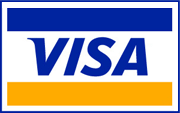 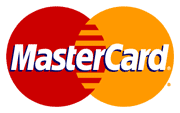 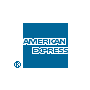 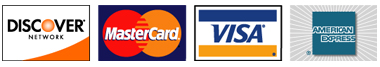 Acct.#      	Expiration Date:  / 	Sec. Code:      Cardholder Name:      Billing Address:      	City:      	State: 	Zip:      Cardholder's Signature: 	Date:      Please email, mail or fax this form with appropriate attachments and dues to:National Guild for Community Arts EducationATTN: RANGSEY kEO, MEMBERSHIP & OPERATIONS COORDINATOREmail: membership@nationalguild.orgFax: (212) 268-3995Mail: 520 8th Avenue, Suite 302, New York, NY  10018Questions?  Email  membership@nationalguild.org or call (212) 268-3337 ext. 20.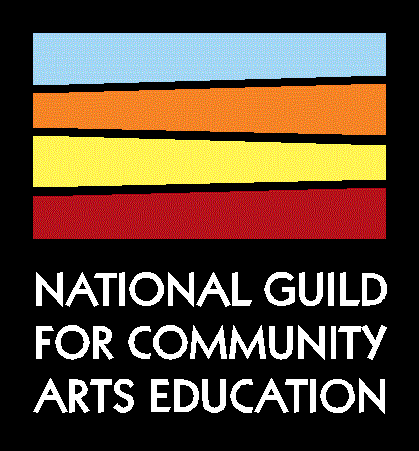 CODE OF BEST PRACTICESFull members of the National Guild are committed toTHE NATIONAL GUILD SUPPORTS AND ADVANCES LIFELONG LEARNING OPPORTUNITIES IN THE ARTS© 2006, NATIONAL GUILD | WWW.NATIONALGUILD.ORGOperating ExpensesFull/Education Affiliate Business Affiliate:$0 - $99,999$200$250/year$100,000 - $199,999$300$200,000 - $299,999$400$300,000 - $399,999$440Individual Member:$400,000 - $599,999$500$100/year$600,000 - $799,999$530$30 students w/ valid student I.D.$800,000 - $999,999$600$1,000,000 - $1,199,999$660$1,200,000 - $1,499,999$1,000$1,500,000 - $1,999,999$1,200$2 million - $2,999,999$1,500$3 million - $3,999,999$2,000$4 million and up$2,500QUALITYACCESSIBILITYACCOUNTABILITYby offering broad, sequential programming that is responsive to community needs and reflects their organization’s missionby challenging each student to realize his/her highest level of artistic potentialby affording students the opportunity to participate in recitals, presentations, publications, workshops and/or exhibitionsby engaging a qualified facultyby utilizing an appropriately equipped instructional facilityby serving students regardless of age, sex, gender, race, religion, national and ethnic origin, sexual orientation, ability, or financial circumstancesby eliminating physical and communication barriers that prevent people with disabilities from participating fully in their programsby offering need-based financial aid and/or other subsidized arts education programsthrough administrative and hiring policies that do not discriminate on the basis of age, sex, gender, race, religion, national and ethnic origin, sexual orientation, or disabilityby sustaining and monitoring their mission and service to the communityby effective management with professional staffthrough governance by a body such as a board of directors that ensures accountability, adherence to mission, and responsiveness to communityby adhering to policies and procedures that ensure the safety and security of students, faculty and staff